树莓派专用红外线扩展板购买地址：https://item.taobao.com/item.htm?spm=a1z38n.10677092.0.0.11891deb6p3f4a&id=540405453101功能说明：1.  红外线接收功能工作频率：38K HZ接收距离：18-20m接收角度：+/-45度2.  红外线发射功能波长：940nm发射距离：7-8m3.  支持红外线双LED发射，发射效果更强（需要用户自行焊接备用发射管D2,并断开SJ1）4.  支持强大的LIRC软件，利用LIRC和扩展板，用户几乎可以用来复制所有的红外线遥控器功能（电视，功放，DVD等等电器遥控器），并通过命令来控制你的各种电器设备。5.  支持XBMC系统，用户可以在XBMC环境下使用扩展板的红外功能6.  支持双个GPIO按键，用户可以通过编程配置按键功能扩展板接口图：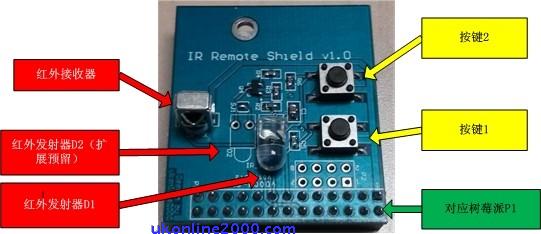 管脚对应关系图：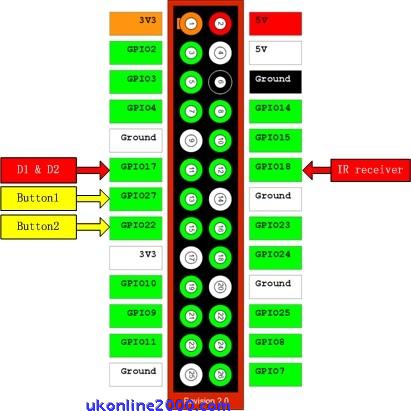 LIRC软件安装和配置：1.  安装LIRC软件注：LIRC (Linux Infrared remote control)是一个linux系统下开源的软件包。这个软件可以让你的Linux系统能够接收及发送红外线信号。sudo apt-get install lirc2. 编辑config.txt ，并添加配置。B+/2B版本扩展板的接收器=26;红外控制扩展板的红外发射器=17，红外接收器=18（参考管脚对应图）;sudo sudo nano /boot/config.txt添加以下一行内容到config.txt 中dtoverlay=lirc-rpi,gpio_in_pin=18,gpio_out_pin=17注意 raspbian-02-05以下版本请参考下面步骤2,新版本跳过下面步骤2！！！2. 编辑modules ，并添加配置。sudo nano /etc/modules添加以下两行内容到modules中lirc_devlirc_rpi gpio_in_pin=18 gpio_out_pin=173.  编辑LRIC的配置文件使能红外线功能sudo nano /etc/lirc/hardware.conf修改以下行LIRCD_ARGS=”–uinput –listen”DRIVER=”default”DEVICE=”/dev/lirc0″MODULES=”lirc_rpi”注意这里的”–uinput”，是两个“-”~~~~~~~~~~~~~~~~~~~~~~~~~~~~~~~~~如果lirc中没有hardware.conf文件，或者hardware.conf文件，请自行添加hardware.conf文件，内容为：LIRCD_ARGS=”–uinput –listen”
LOAD_MODULES=true
DRIVER=”default”
DEVICE=”/dev/lirc0″
MODULES=”lirc_rpi”注意这里的”–uinput”和“ –listen”，都是两个“-”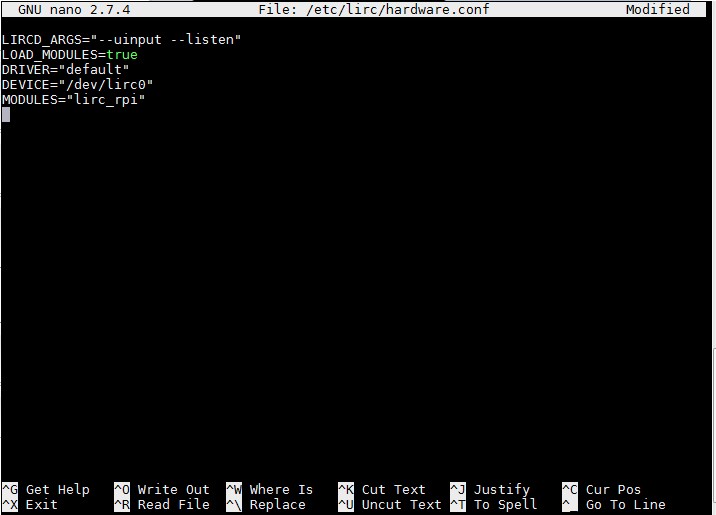 并编辑/etc/lirc/lirc_options.conf文件，修改相应的两行内容：driver = default
device = /dev/lirc0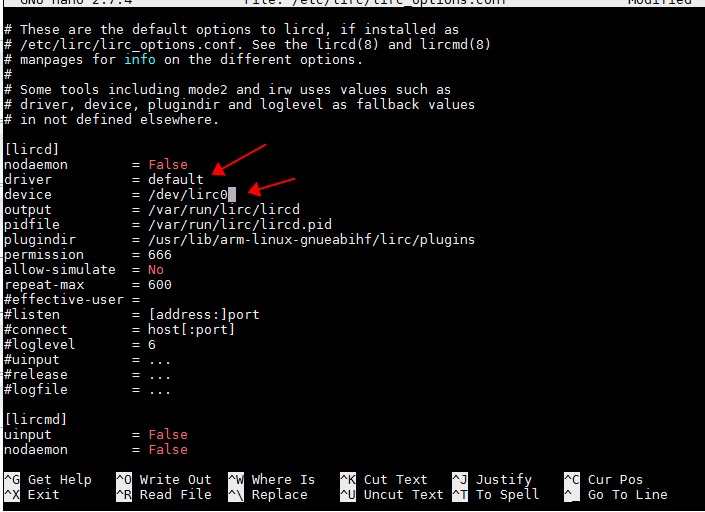 4. 重新开启LIRC功能sudo /etc/init.d/lirc stopsudo /etc/init.d/lirc start注意如果运行以上两行提示找不到命令，可能是新版本lirc，请改为以下命令sudo /etc/init.d/lircd stopsudo /etc/init.d/lircd start到此LIRC软件和扩展板的配置就完成了红外线接收功能：1.  关闭LIRC软件sudo /etc/init.d/lirc stop注意如果运行时提示找不到命令，可能是新版本lirc，请改为以下命令sudo /etc/init.d/lircd stop2.  执行一下命令mode2 -d /dev/lirc03.  使用任何红外线遥控器，对着扩展板按下任意按键，如果没按下键时屏幕都打印类似一下的内容，就说明红外线接收功能正常。space 16300pulse 95space 28794pulse 80space 19395pulse 83space 402351pulse 135space 7085pulse 85space 2903红外线发射功能：1.  关闭LIRC软件sudo /etc/init.d/lirc stop注意如果运行时提示找不到命令，可能是新版本lirc，请改为以下命令sudo /etc/init.d/lircd stop2. 输入命令‘irrecord –list-namespace‘. 参数表示将会提示可用的按键名。（最好记下来，后面录制的时候会让你手动输入这些名字）irrecord –list-namespace3.  执行红外线编码录制命令irrecord -d /dev/lirc0 ~/lircd.conf4. 根据软件的提示操作即可，这个程序会自动算出你按下的遥控器按键的编码和时长，并录制下来记录在~/lircd.conf文件中。注：列出几个常用的按键名KEY_VIDEO_PREVKEY_VIDEO_NEXTKEY_VOLUMEUPKEY_VOLUMEDOWNKEY_POWER5. 将录制好的~/lircd.conf文件覆盖lirc软件的相应文件sudo cp ~/lircd.conf /etc/lirc/lircd.conf注意是新版本lirc，请改为以下命令覆盖sudo cp ~/*.lircd.conf  /etc/lirc/lircd.conf.d/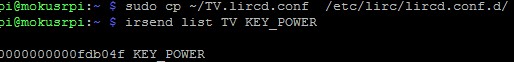 6. 复制配置文件后，重启LIRC软件sudo /etc/init.d/lirc restart注意如果运行时提示找不到命令，可能是新版本lirc，请改为以下命令sudo /etc/init.d/lircd restart7. 可以使用irsend命令，来查看录制好可以使用的按键名irsend LIST /home/pi/lircd.conf “”将会看到类似一下的内容irsend: 000000000000c837 KEY_VOLUMEDOWNirsend: 00000000000048b7 KEY_VOLUMEUPirsend: 00000000000008f7 KEY_VIDEO_PREVirsend: 0000000000008877 KEY_VIDEO_NEXT8. 现在就可以使用红外线发射器，发射之前录制好的遥控器按键编码了，用户利用这点将扩展板作为一个转台工具。发射命令参考一下命令：irsend SEND_ONCE /home/pi/lircd.conf KEY_VIDEO_PREVirsend SEND_ONCE /home/pi/lircd.conf KEY_VIDEO_NEXTirsend SEND_ONCE /home/pi/lircd.conf KEY_VOLUMEDOWNirsend SEND_ONCE /home/pi/lircd.conf KEY_VOLUMEUP注意是新版本lirc，请直接使用录制时给文件取的名字，比如录制时取名“TV”,录制后的文件就是TV.lircd.conf，发射时只需要输入名字“TV”就行了irsend list TV KEY_POWER或者irsend SEND_ONCE TV KEY_POWER附：1.LIRC官网http://www.lirc.org/2.通过web红外控制应用http://alexba.in/blog/2013/11/02/lirc-web-nginx-and-upstart/3.通过手机红外控制应用http://www.datscharf.dk/amote/4. XBMC下只用红外接收应用http://my.oschina.net/funnky/blog/147094按键使用：请参考树莓派GPIO的使用方式